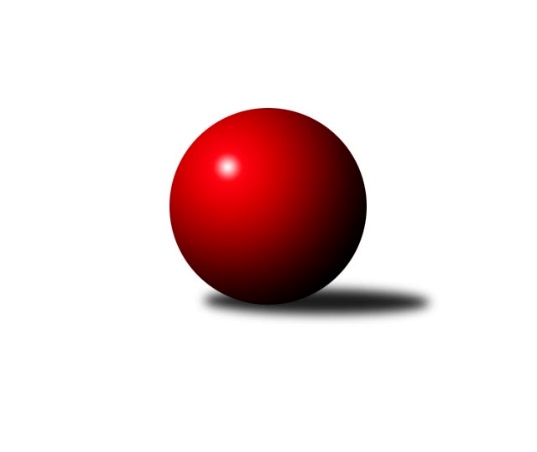 Č.12Ročník 2023/2024	7.6.2024 1.KLD B 2023/2024Statistika 12. kolaTabulka družstev:		družstvo	záp	výh	rem	proh	skore	sety	průměr	body	plné	dorážka	chyby	1.	SKK Jičín	12	10	0	2	20 : 4 	(78.0 : 42.0)	1606	20	1094	513	24.3	2.	KK Jiří Poděbrady	12	9	0	3	18 : 6 	(61.5 : 42.5)	1629	18	1097	532	19.3	3.	KK Kosmonosy	12	9	0	3	18 : 6 	(85.0 : 67.0)	1589	18	1079	511	27.3	4.	KK Kolín	12	7	0	5	14 : 10 	(55.5 : 64.5)	1530	14	1063	467	30.7	5.	SC Olympia Radotín	12	7	0	5	14 : 10 	(40.5 : 51.5)	1488	14	1020	468	26	6.	SK Žižkov Praha	12	4	0	8	8 : 16 	(36.0 : 40.0)	1505	8	1047	458	32.5	7.	SKK Vrchlabí SPVR	12	2	0	10	4 : 20 	(58.5 : 89.5)	1366	4	977	389	44.9	8.	Kuželky Tehovec	12	0	0	12	0 : 24 	(53.0 : 71.0)	1459	0	1023	437	39.2Tabulka doma:		družstvo	záp	výh	rem	proh	skore	sety	průměr	body	maximum	minimum	1.	SKK Jičín	6	6	0	0	12 : 0 	(29.5 : 18.5)	1622	12	1671	1541	2.	KK Jiří Poděbrady	6	5	0	1	10 : 2 	(18.5 : 17.5)	1657	10	1725	1610	3.	KK Kosmonosy	6	5	0	1	10 : 2 	(45.5 : 46.5)	1609	10	1694	1550	4.	SC Olympia Radotín	6	4	0	2	8 : 4 	(17.0 : 23.0)	1578	8	1661	1493	5.	SK Žižkov Praha	6	2	0	4	4 : 8 	(13.0 : 11.0)	1544	4	1596	1486	6.	KK Kolín	6	2	0	4	4 : 8 	(25.5 : 46.5)	1509	4	1552	1469	7.	SKK Vrchlabí SPVR	6	1	0	5	2 : 10 	(42.5 : 53.5)	1409	2	1498	1311	8.	Kuželky Tehovec	6	0	0	6	0 : 12 	(22.0 : 38.0)	1499	0	1618	1458Tabulka venku:		družstvo	záp	výh	rem	proh	skore	sety	průměr	body	maximum	minimum	1.	KK Kolín	6	5	0	1	10 : 2 	(30.0 : 18.0)	1534	10	1654	1418	2.	KK Jiří Poděbrady	6	4	0	2	8 : 4 	(43.0 : 25.0)	1624	8	1687	1557	3.	SKK Jičín	6	4	0	2	8 : 4 	(48.5 : 23.5)	1603	8	1647	1547	4.	KK Kosmonosy	6	4	0	2	8 : 4 	(39.5 : 20.5)	1586	8	1676	1504	5.	SC Olympia Radotín	6	3	0	3	6 : 6 	(23.5 : 28.5)	1470	6	1653	1126	6.	SK Žižkov Praha	6	2	0	4	4 : 8 	(23.0 : 29.0)	1498	4	1581	1369	7.	SKK Vrchlabí SPVR	6	1	0	5	2 : 10 	(16.0 : 36.0)	1357	2	1507	1231	8.	Kuželky Tehovec	6	0	0	6	0 : 12 	(31.0 : 33.0)	1447	0	1489	1388Tabulka podzimní části:		družstvo	záp	výh	rem	proh	skore	sety	průměr	body	doma	venku	1.	SKK Jičín	10	9	0	1	18 : 2 	(70.0 : 38.0)	1602	18 	5 	0 	0 	4 	0 	1	2.	KK Jiří Poděbrady	10	7	0	3	14 : 6 	(59.5 : 36.5)	1620	14 	4 	0 	1 	3 	0 	2	3.	KK Kosmonosy	9	6	0	3	12 : 6 	(56.5 : 51.5)	1595	12 	3 	0 	1 	3 	0 	2	4.	SC Olympia Radotín	9	6	0	3	12 : 6 	(31.0 : 29.0)	1561	12 	3 	0 	2 	3 	0 	1	5.	KK Kolín	10	6	0	4	12 : 8 	(47.5 : 52.5)	1540	12 	2 	0 	3 	4 	0 	1	6.	SK Žižkov Praha	10	4	0	6	8 : 12 	(30.0 : 26.0)	1535	8 	2 	0 	3 	2 	0 	3	7.	SKK Vrchlabí SPVR	10	1	0	9	2 : 18 	(40.5 : 79.5)	1346	2 	0 	0 	5 	1 	0 	4	8.	Kuželky Tehovec	10	0	0	10	0 : 20 	(45.0 : 67.0)	1456	0 	0 	0 	5 	0 	0 	5Tabulka jarní části:		družstvo	záp	výh	rem	proh	skore	sety	průměr	body	doma	venku	1.	KK Kosmonosy	3	3	0	0	6 : 0 	(28.5 : 15.5)	1580	6 	2 	0 	0 	1 	0 	0 	2.	KK Jiří Poděbrady	2	2	0	0	4 : 0 	(2.0 : 6.0)	1697	4 	1 	0 	0 	1 	0 	0 	3.	SKK Jičín	2	1	0	1	2 : 2 	(8.0 : 4.0)	1641	2 	1 	0 	0 	0 	0 	1 	4.	KK Kolín	2	1	0	1	2 : 2 	(8.0 : 12.0)	1508	2 	0 	0 	1 	1 	0 	0 	5.	SKK Vrchlabí SPVR	2	1	0	1	2 : 2 	(18.0 : 10.0)	1460	2 	1 	0 	0 	0 	0 	1 	6.	SC Olympia Radotín	3	1	0	2	2 : 4 	(9.5 : 22.5)	1399	2 	1 	0 	0 	0 	0 	2 	7.	Kuželky Tehovec	2	0	0	2	0 : 4 	(8.0 : 4.0)	1485	0 	0 	0 	1 	0 	0 	1 	8.	SK Žižkov Praha	2	0	0	2	0 : 4 	(6.0 : 14.0)	1431	0 	0 	0 	1 	0 	0 	1 Zisk bodů pro družstvo:		jméno hráče	družstvo	body	zápasy	v %	dílčí body	sety	v %	1.	Daniel Brejcha 	KK Kolín 	22	/	12	(92%)		/		(%)	2.	Vojtěch Zlatník 	SC Olympia Radotín 	20	/	11	(91%)		/		(%)	3.	Nela Šuterová 	KK Jiří Poděbrady 	20	/	12	(83%)		/		(%)	4.	Ondřej Šafránek 	KK Jiří Poděbrady 	20	/	12	(83%)		/		(%)	5.	Matěj Šuda 	SKK Jičín 	18	/	12	(75%)		/		(%)	6.	Robin Bureš 	SKK Jičín 	16	/	8	(100%)		/		(%)	7.	Pavlína Říhová 	KK Kosmonosy  	16	/	11	(73%)		/		(%)	8.	Adéla Dlouhá 	KK Kosmonosy  	16	/	11	(73%)		/		(%)	9.	Adam Vaněček 	SK Žižkov Praha 	16	/	11	(73%)		/		(%)	10.	Pavla Burocková 	KK Kosmonosy  	16	/	12	(67%)		/		(%)	11.	Michaela Košnarová 	KK Jiří Poděbrady 	16	/	12	(67%)		/		(%)	12.	Tereza Venclová 	SKK Vrchlabí SPVR 	14	/	10	(70%)		/		(%)	13.	Barbora Králová 	Kuželky Tehovec 	14	/	10	(70%)		/		(%)	14.	Dominik Kocman 	SK Žižkov Praha 	14	/	11	(64%)		/		(%)	15.	Matěj Plaňanský 	SKK Jičín 	10	/	8	(63%)		/		(%)	16.	Natálie Soukupová 	SKK Jičín 	10	/	8	(63%)		/		(%)	17.	Petra Šimková 	SC Olympia Radotín 	10	/	11	(45%)		/		(%)	18.	Jiří Buben 	KK Kosmonosy  	10	/	12	(42%)		/		(%)	19.	Jakub Moučka 	KK Kolín 	10	/	12	(42%)		/		(%)	20.	Jana Bínová 	SKK Jičín 	8	/	9	(44%)		/		(%)	21.	Denisa Králová 	Kuželky Tehovec 	8	/	11	(36%)		/		(%)	22.	Tomáš Pekař 	KK Kolín 	8	/	11	(36%)		/		(%)	23.	Lucie Martínková 	KK Jiří Poděbrady 	8	/	12	(33%)		/		(%)	24.	Veronika Kylichová 	Kuželky Tehovec 	6	/	9	(33%)		/		(%)	25.	Miloslava Žďárková 	SK Žižkov Praha 	6	/	9	(33%)		/		(%)	26.	Agáta Hendrychová 	SK Žižkov Praha 	6	/	10	(30%)		/		(%)	27.	Michal Majer 	SC Olympia Radotín 	6	/	10	(30%)		/		(%)	28.	Lukáš Hruška 	KK Kolín 	6	/	11	(27%)		/		(%)	29.	Barbora Jakešová 	SC Olympia Radotín 	6	/	11	(27%)		/		(%)	30.	Tomáš Maršík 	SKK Vrchlabí SPVR 	6	/	12	(25%)		/		(%)	31.	Jan Procházka 	Kuželky Tehovec 	6	/	12	(25%)		/		(%)	32.	Avenir Daigod 	Kuželky Tehovec 	4	/	4	(50%)		/		(%)	33.	Matěj Pour 	SKK Vrchlabí SPVR 	4	/	10	(20%)		/		(%)	34.	Jan Zapletal 	SKK Vrchlabí SPVR 	4	/	12	(17%)		/		(%)	35.	Karel Manyo 	SK Žižkov Praha 	2	/	1	(100%)		/		(%)	36.	Dorota Burešová 	SKK Jičín 	0	/	1	(0%)		/		(%)	37.	 	 	0	/	1	(0%)		/		(%)	38.	Jakub Hradecký 	Kuželky Tehovec 	0	/	1	(0%)		/		(%)	39.	Ondřej Čermák 	KK Kosmonosy  	0	/	1	(0%)		/		(%)	40.	Barbora Slunečková 	SC Olympia Radotín 	0	/	2	(0%)		/		(%)	41.	 	 	0	/	2	(0%)		/		(%)Průměry na kuželnách:		kuželna	průměr	plné	dorážka	chyby	výkon na hráče	1.	KK Kosmonosy, 3-6	1576	1082	494	29.0	(394.2)	2.	Poděbrady, 1-4	1572	1089	483	30.2	(393.2)	3.	Radotín, 1-4	1563	1067	496	26.9	(390.9)	4.	SK Žižkov Praha, 1-4	1536	1068	468	33.1	(384.1)	5.	SKK Jičín, 1-4	1531	1043	488	25.5	(383.0)	6.	TJ Sparta Kutná Hora, 1-4	1499	1045	453	32.8	(374.8)	7.	Vrchlabí, 1-4	1452	1004	448	36.5	(363.2)Nejlepší výkony na kuželnách:KK Kosmonosy, 3-6KK Kosmonosy 	1694	6. kolo	Nela Šuterová 	KK Jiří Poděbrady	612	6. koloKK Jiří Poděbrady	1687	6. kolo	Adéla Dlouhá 	KK Kosmonosy 	589	6. koloKK Kosmonosy 	1627	1. kolo	Pavlína Říhová 	KK Kosmonosy 	560	1. koloKK Kosmonosy 	1626	10. kolo	Daniel Brejcha 	KK Kolín	557	4. koloSKK Jičín	1601	1. kolo	Jiří Buben 	KK Kosmonosy 	555	6. koloKK Kosmonosy 	1595	12. kolo	Vojtěch Zlatník 	SC Olympia Radotín	555	10. koloSC Olympia Radotín	1577	10. kolo	Pavla Burocková 	KK Kosmonosy 	550	6. koloKK Kolín	1564	4. kolo	Matěj Šuda 	SKK Jičín	549	1. koloKK Kosmonosy 	1560	2. kolo	Jiří Buben 	KK Kosmonosy 	547	12. koloKK Kosmonosy 	1550	4. kolo	Pavlína Říhová 	KK Kosmonosy 	546	10. koloPoděbrady, 1-4KK Jiří Poděbrady	1725	5. kolo	Ondřej Šafránek 	KK Jiří Poděbrady	607	5. koloKK Jiří Poděbrady	1721	11. kolo	Nela Šuterová 	KK Jiří Poděbrady	595	11. koloKK Kosmonosy 	1676	9. kolo	Barbora Králová 	Kuželky Tehovec	591	4. koloKK Kolín	1654	2. kolo	Daniel Brejcha 	KK Kolín	584	2. koloSC Olympia Radotín	1653	4. kolo	Nela Šuterová 	KK Jiří Poděbrady	580	7. koloSKK Jičín	1645	11. kolo	Pavlína Říhová 	KK Kosmonosy 	576	9. koloKK Jiří Poděbrady	1640	2. kolo	Tereza Venclová 	SKK Vrchlabí SPVR	572	6. koloKK Jiří Poděbrady	1626	7. kolo	Michaela Košnarová 	KK Jiří Poděbrady	572	11. koloKK Jiří Poděbrady	1622	8. kolo	Vojtěch Zlatník 	SC Olympia Radotín	571	8. koloKuželky Tehovec	1618	4. kolo	Michaela Košnarová 	KK Jiří Poděbrady	569	5. koloRadotín, 1-4KK Jiří Poděbrady	1665	1. kolo	Vojtěch Zlatník 	SC Olympia Radotín	577	1. koloSC Olympia Radotín	1661	3. kolo	Vojtěch Zlatník 	SC Olympia Radotín	574	3. koloSKK Jičín	1647	5. kolo	Nela Šuterová 	KK Jiří Poděbrady	569	1. koloSC Olympia Radotín	1607	5. kolo	Vojtěch Zlatník 	SC Olympia Radotín	566	5. koloSC Olympia Radotín	1586	6. kolo	Ondřej Šafránek 	KK Jiří Poděbrady	563	1. koloKK Kosmonosy 	1586	3. kolo	Jana Bínová 	SKK Jičín	559	5. koloSC Olympia Radotín	1583	1. kolo	Vojtěch Zlatník 	SC Olympia Radotín	555	9. koloSC Olympia Radotín	1539	9. kolo	Petra Šimková 	SC Olympia Radotín	552	3. koloSK Žižkov Praha	1505	9. kolo	Matěj Šuda 	SKK Jičín	550	5. koloSC Olympia Radotín	1493	11. kolo	Vojtěch Zlatník 	SC Olympia Radotín	542	6. koloSK Žižkov Praha, 1-4KK Jiří Poděbrady	1672	12. kolo	Adam Vaněček 	SK Žižkov Praha	589	4. koloSC Olympia Radotín	1607	2. kolo	Vojtěch Zlatník 	SC Olympia Radotín	572	2. koloSK Žižkov Praha	1596	4. kolo	Adam Vaněček 	SK Žižkov Praha	569	8. koloSK Žižkov Praha	1594	2. kolo	Nela Šuterová 	KK Jiří Poděbrady	562	12. koloKK Kosmonosy 	1591	7. kolo	Ondřej Šafránek 	KK Jiří Poděbrady	558	12. koloKK Kolín	1555	10. kolo	Daniel Brejcha 	KK Kolín	556	10. koloSK Žižkov Praha	1555	7. kolo	Michaela Košnarová 	KK Jiří Poděbrady	552	12. koloSK Žižkov Praha	1538	8. kolo	Petra Šimková 	SC Olympia Radotín	548	2. koloSK Žižkov Praha	1493	12. kolo	Adam Vaněček 	SK Žižkov Praha	545	2. koloSK Žižkov Praha	1486	10. kolo	Dominik Kocman 	SK Žižkov Praha	542	2. koloSKK Jičín, 1-4SKK Jičín	1671	4. kolo	Petra Šimková 	SC Olympia Radotín	584	12. koloSKK Jičín	1641	10. kolo	Matěj Šuda 	SKK Jičín	582	8. koloSKK Jičín	1637	12. kolo	Natálie Soukupová 	SKK Jičín	577	6. koloSKK Jičín	1634	8. kolo	Robin Bureš 	SKK Jičín	563	10. koloKK Kosmonosy 	1608	8. kolo	Ondřej Šafránek 	KK Jiří Poděbrady	563	4. koloSKK Jičín	1606	6. kolo	Robin Bureš 	SKK Jičín	561	12. koloSK Žižkov Praha	1581	6. kolo	Jana Bínová 	SKK Jičín	560	4. koloKK Jiří Poděbrady	1557	4. kolo	Robin Bureš 	SKK Jičín	558	4. koloSKK Jičín	1541	2. kolo	Natálie Soukupová 	SKK Jičín	555	12. koloKuželky Tehovec	1489	10. kolo	Matěj Šuda 	SKK Jičín	553	4. koloTJ Sparta Kutná Hora, 1-4SKK Jičín	1600	7. kolo	Jiří Buben 	KK Kosmonosy 	560	11. koloKK Jiří Poděbrady	1569	9. kolo	Adam Vaněček 	SK Žižkov Praha	559	3. koloKK Kolín	1552	9. kolo	Daniel Brejcha 	KK Kolín	553	9. koloKK Kosmonosy 	1550	11. kolo	Ondřej Šafránek 	KK Jiří Poděbrady	550	9. koloKK Kolín	1547	5. kolo	Jana Bínová 	SKK Jičín	545	7. koloKK Kolín	1528	7. kolo	Daniel Brejcha 	KK Kolín	544	11. koloSK Žižkov Praha	1504	3. kolo	Daniel Brejcha 	KK Kolín	543	5. koloKK Kolín	1487	1. kolo	Nela Šuterová 	KK Jiří Poděbrady	542	9. koloKuželky Tehovec	1482	5. kolo	Daniel Brejcha 	KK Kolín	541	3. koloKK Kolín	1471	3. kolo	Daniel Brejcha 	KK Kolín	538	7. koloVrchlabí, 1-4KK Jiří Poděbrady	1595	3. kolo	Daniel Brejcha 	KK Kolín	558	8. koloSKK Jičín	1547	9. kolo	Tereza Venclová 	SKK Vrchlabí SPVR	553	11. koloKK Kolín	1533	8. kolo	Nela Šuterová 	KK Jiří Poděbrady	548	3. koloKK Kosmonosy 	1504	5. kolo	Tomáš Pekař 	KK Kolín	546	8. koloSKK Vrchlabí SPVR	1498	8. kolo	Tereza Venclová 	SKK Vrchlabí SPVR	542	9. koloSKK Vrchlabí SPVR	1469	11. kolo	Matěj Šuda 	SKK Jičín	541	9. koloSC Olympia Radotín	1430	7. kolo	Ondřej Šafránek 	KK Jiří Poděbrady	537	3. koloSKK Vrchlabí SPVR	1424	7. kolo	Tereza Venclová 	SKK Vrchlabí SPVR	529	8. koloSKK Vrchlabí SPVR	1417	9. kolo	Vojtěch Zlatník 	SC Olympia Radotín	526	7. koloSK Žižkov Praha	1369	11. kolo	Jana Bínová 	SKK Jičín	522	9. koloČetnost výsledků:	2.0 : 0.0	25x	0.0 : 2.0	23x